第21回全国シェルターシンポジウム2018 in 札幌開 催 趣 意 書		会期：2018年11月3日(土)・4日(日)		会場：北海道立道民活動センター（かでる２.７） 実行委員長　山崎 菊乃（特定非営利活動法人 女のスペース・おん 代表理事）ご挨拶謹啓　時下、ますますご清祥のこととお慶び申し上げます。また平素より格別のご高配を賜り、厚くお礼申し上げます。１９９５年、北京世界女性会議に参加した女性たちが全国各地で民間シェルターを立ち上げ、女性に対する暴力は社会問題であるという運動のうねりをつくりました。このうねりの中で、１９９８年に札幌で第１回全国シェルターシンポジウムが開催されました。１９９７年、私は３人の子どもを連れて、立ち上がったばかりの民間シェルターに避難しました。法律も制度も何もない中、女性に対する暴力根絶を強く求める女性たちの連携と連帯で私たち親子は守られました。同時に被害当事者を軸とする新たな女性運動は、これまでなかった道を切り拓いてもきたのです。第２１回を迎えるシェルターシンポジウムは再び札幌で行います。当時ＤＶ被害当事者として傍観していたシンポジウムに主催者としてかかわれるとは、想像もしていませんでした。しかし、これこそが、私たちの運動の本質であると思っています。当事者が声をあげなければ何も変わらないということをこの２０年で学ばせてもらいました。２００１年にＤＶ防止法が施行されてから１７年がたちました。その間、新たな制度が作られ、被害者支援に対する理解も広がってきました。刑法も１１０年ぶりに改正されました。しかし、性暴力被害女性に対するバッシングに象徴されるように、日本における女性に対する差別はまだまだ強く残っています。一方諸外国を見ると、クオーター制度など、女性の政治参加が活発な国は女性や子どもへの支援制度がとても整っています。シンポジウムを開催することにより、国内外の情報を共有し、今後私たちは何をなすべきなのか、何が出来るのかを模索していきたいと思います。本シンポジウム開催につきましては、本来ならば参加者からの参加費でまかなうべきところですが、シンポジウムの目的を達成するためには、会場の設営や運営に多大の費用を要しているため、諸費用の不足が見込まれております。つきましては、厳しい状況の中ではなはだ恐縮ではございますが、本シンポジウムの意義をご賢察の上、格別のご協力、ご支援を賜りますようにお願い申し上げます。謹白2018年7月吉日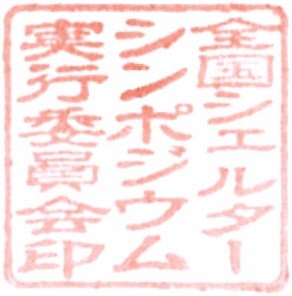 第21回全国シェルターシンポジウム2018 in 札幌実行委員長　山崎 菊乃（特定非営利活動法人 女のスペース・おん 代表理事）開催概要テーマ「官民の境を超え、地域を超え、国境を超える、女たちのネットワーク～　#Me Too, #We Too, #With You　～」主　催：特定非営利活動法人 全国女性シェルターネット（代表理事　北仲千里）後　援：内閣府、厚生労働省、外務省、文部科学省、北海道、札幌市　　　　日本弁護士会連合会、札幌弁護士連合会、キャンパス・セクシュアル・ハラスメント・全国ネットワーク北海道ブロック会　期：2018年11月3日（土）・4日（日）会　場：北海道立道民活動センター（かでる２.７） 実行委員長：山崎 菊乃（特定非営利活動法人 女のスペース・おん 代表理事）実行委員会事務局： 〒060-0061　札幌市中央区南1条西5丁目8番地　愛生舘ビル508B特定非営利活動法人 女のスペース・おん内第21回全国シェルターシンポ事務局電話　011-219-7012　FAX　011-219-7022URL　http://www.knt.co.jp/ec/2018/s-sympo21/E-mail　s_sympo2018@yahoo.co.jpプログラムの概要　11月3日（土）　　開会セレモニー、基調講演、シンポジウム、交流会　　議員フォーラム：あらゆる暴力根絶に向けて、超党派の国会議員の皆さんと語り合います。　11月4日（日）　　分科会：予防教育、アイヌ女性に対する複合差別、ＬＧＢＴ当事者の支援、刑法・性暴力禁止法など、全１５分科会を予定しています。　　全大会：大会アピールを採択します。諸経費概算第21回全国シェルターシンポジウム2018 in 札幌 寄付金募集要項目的	第21回全国シェルターシンポジウム2018 in 札幌の開催に関する準備及び開催運営資金募金目標額	300,000円募金期間	2018年7月1日（日）～2018年10月1日（月）申込方法	別紙、寄付金申込書に必要事項をご記入のうえ、実行委員会事務局宛に郵送もしくはファックスにてご送付ください。寄付金納入先・申込先	第21回全国シェルターシンポジウム2018 in 札幌 実行委員会事務局	特定非営利活動法人 女のスペース・おん
	　　〒060-0061　札幌市中央区南1条西5丁目8番地　愛生舘ビル508B
	　　Tel: 011-219-7012　Fax: 011-219-7022　e-mail: s_sympo2018@yahoo.co.jp６．お支払いについて	下記口座にお振込みください。振込先口座：第21回全国シェルターシンポジウム2018 in 札幌 実行委員会
（ダイ21カイゼンコクシエルターシンポジウム2018 イン サツポロジツコウイインカイ）　　　　　　　　　北洋銀行（0501）本店営業部（028）普通預金 6931622７．問い合わせ先	第21回全国シェルターシンポジウム2018 in 札幌 実行委員会事務局	特定非営利活動法人 女のスペース・おん   担当：近藤 恵子 
	　　〒060-0061　札幌市中央区南1条西5丁目8番地　愛生舘ビル508B
	　　Tel: 011-219-7012　Fax: 011-219-7022　e-mail: s_sympo2018@yahoo.co.jp第21回全国シェルターシンポジウム2018 in 札幌 大会資料広告掲載要項 １．掲載紙	第21回全国シェルターシンポジウム2018 in 札幌　大会資料２．サイズ・発行部数・制作費	A4版・約50頁、650部（予定）、100万円３．配布対象	参加者、関連施設、関係団体他４．申込方法別紙申込書にご記入のうえ、FAXにてお申し込みください。＊申込締切日　　2018年9月10日（月）５．掲載版下提出締切日	2018年9月20日(木）必着６．広告掲載料金（消費税込み）	① 表4	 1頁	  150,000円（募集1社のみ・カラー）←予約済み	② 表2	 1頁	  100,000円（募集1社のみ・モノクロ）	③ 表3	 1頁	  100,000円（募集1社のみ・モノクロ）	④ 後付  1頁	   50,000円（募集5社・モノクロ）　　⑤ 後付  1/2頁	   30,000円（募集8社・モノクロ）　　⑥ 後付  1/4頁	   20,000円（募集8社・モノクロ）７．広告寸法	1頁	左右	18.0 cm	　高さ	 26.0 cm	1/2頁	左右	18.0 cm	　高さ	 13.0 cm　　　　1/2頁	左右	 9.0 cm	　高さ	 13.0 cm原稿はネガまたはポジフィルム、あるいは完全版下でお願いいたします。
なおデータ（PDF、イラストレーター推奨）でも受付可能です。　※原稿送付先など詳細はお申し込み後に担当デスクよりご連絡いたします。８．お支払いについて　　　　　　「広告掲載申込書」を確認後、請求書をお送りいたしますので、指定日迄に　　　　　　指定口座へお振込みください。　　　　　　なお、銀行発行の振込控をもって、当方の領収書に代えさせていただきます。　　　　　　振込先口座：株式会社近畿日本ツーリスト北海道 北海道DM支店　　　　　　　　　　　　三菱UFJ銀行（0005）振込第二支店（317）普通預金 8613201９．問い合わせ先	　　第21回全国シェルターシンポジウム2018 in 札幌 担当デスク	　  株式会社近畿日本ツーリスト北海道 北海道DM支店   担当：岡本吉央	　　〒060-0003　北海道札幌市中央区北3条西2丁目　日通札幌ビル6Ｆ		　　Tel: 011-280-8855　Fax: 011-221-5491　e-mail: okamoto103010@knt-h.co.jpFAX 011-219-7022 　　　		　申込締切日  2018年10月1日（月）第21回全国シェルターシンポジウム2018 in 札幌 実行委員会事務局　行第21回全国シェルターシンポジウム2018 in 札幌寄付金申込書第21回全国シェルターシンポジウム2018 in 札幌実行委員長　山崎 菊乃　　　　　　申込日　2018年　　月　　日　　貴社名　：	　　　　　　　　　　　　　　　　　　　　　　　　　　　　　　　　ご担当部署名　：	　　　　　　　　　　　　　　　　　　  　　　　　　　　　　　　　ご担当者名　：	　　　　　　　　　　　　　　　　　　　　　　　　　　　　　　　　住　　　　所　：	　　　　　　　　　　　　　　　　　　　　　　　　　　　　　　　　電話・ＦＡＸ　：	電話　　　　　　　　　　　　 ＦＡＸ　　　　　　　　　　　　　　メールアドレス　：　　　　　　　　　　　　　　＠　　　　　　　　　　　　　　　※ご記入いただいた個人情報の内容に関しては、本シンポジウムのご案内以外には使用いたしません。第21回全国シェルターシンポジウム2018 in 札幌の趣旨に賛同し、下記のとおり寄付いたします。記	1）　金額 　　　　　　　　　　　　　　 円	2）　振込予定日　2018 年           月          日	　　 振込人名義：      　　　　　　　　　　　　　　　　　　　　　　　 FAX 011-221-5491 　　　		　　　申込締切日  2018年9月10日（月）第21回全国シェルターシンポジウム2018 in 札幌 担当デスク　行第21回全国シェルターシンポジウム2018 大会資料広告掲載申込書　　　　　申込日　2018年　　月　　日　　貴社名　：	　　　　　　　　　　　　　　　　　　　　　　　　　　　　　　　　ご担当部署名　：	　　　　　　　　　　　　　　　　　　  　　　　　　　　　　　　　ご担当者名　：	　　　　　　　　　　　　　　　　　　　　　　　　　　　　　　　　住　　　　所　：	　　　　　　　　　　　　　　　　　　　　　　　　　　　　　　　　電話・ＦＡＸ　：	電話　　　　　　　　　　　　 ＦＡＸ　　　　　　　　　　　　　　　メールアドレス　：　　　　　　　　　　　　　　＠　　　　　　　　　　　　　　　※ご記入いただいた個人情報の内容に関しては、本シンポジウムのご案内以外には使用いたしません。●申込内容（ご希望の□にチェックを入れてください）    	□ ①  表4	1頁	　150,000円	□ ②  表2	1頁	　100,000円	□ ③  表3	1頁	　100,000円	□ ④  後付	1頁	　 50,000円□ ⑤  後付	1/2頁	　 30,000円□ ⑥  後付	1/4頁	　 20,000円振込予定日　：　2018年           月          日請求書必要の有無	  	（  有　・　無　）　有の場合には、宛名を記入ください。　　　　 宛名：      　　　　　　　　　　　　　　　　　　　　　　　 【収入の部】【収入の部】【収入の部】【収入の部】項目単価数（人数）単価数（人数）金額参加者費等参加費：500×＠5,000、交流会：200×＠6,000、弁当：500×＠1,00050参加費：500×＠5,000、交流会：200×＠6,000、弁当：500×＠1,000504,200,000助成金北海道石狩振興局：150万、札幌市：165万、民間団体等：35万2,00030北海道石狩振興局：150万、札幌市：165万、民間団体等：35万2,000303,500,000報告書販売65×＠2,000円1,000565×＠2,000円1,0005130,000寄付・協賛金寄付：30万、広告：100万500,0002寄付：30万、広告：100万500,00021,300,000合計9,130,000【支出の部】【支出の部】【支出の部】【支出の部】項目内訳単価数（人数）内訳単価数（人数）金額人件費通訳料等通訳料等1,410,000委託費予約システム運営、分科会運営予約システム運営、分科会運営3,320,000旅費・宿泊費講師旅費・宿泊講師旅費・宿泊1,500,000通信費、交通費パンフレット、申込書郵送、来賓車代パンフレット、申込書郵送、来賓車代200,000事務・消耗品費分科会事務品分科会事務品50,000会場費かでる２.７会場費・機材備品費かでる２.７会場費・機材備品費1,200,000図書・資料費関係資料、書籍購入費関係資料、書籍購入費50,000印刷・出版費チラシ、大会資料、報告書チラシ、大会資料、報告書1,200,000セレモニー出演出演料、交通費出演料、交通費150,000雑費振込手数料等振込手数料等50,000合計9,130,000